СОВЕТ ДЕПУТАТОВ МУНИЦИПАЛЬНОГО ОБРАЗОВАНИЯ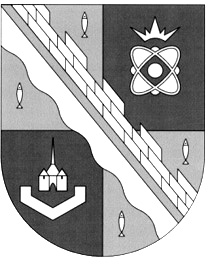 СОСНОВОБОРСКИЙ ГОРОДСКОЙ ОКРУГ ЛЕНИНГРАДСКОЙ ОБЛАСТИ(ЧЕТВЕРТЫЙ СОЗЫВ)Р Е Ш Е Н И Еот 06.07.2022 года № 84Рассмотрев обращение предпринимателей города Сосновый Бор, проект решения, подготовленный рабочей группой и руководствуясь Федеральным законом от 06.10.2003 N 131-ФЗ «Об общих принципах организации местного самоуправления в Российской Федерации», главой 32 части второй Налогового кодекса Российской Федерации и Уставом муниципального образования  Сосновоборский городской округ Ленинградской области, совет депутатов Сосновоборского городского округаР Е Ш И Л:1. Внести изменение в решение совета депутатов от 22.11.2019 № 62 «Об установлении налога на имущество физических лиц на территории муниципального образования Сосновоборский городской округ Ленинградской области» (с учетом изменений), изложив пункт 2 в новой редакции:«2. Установить на территории муниципального образования Сосновоборский городской округ Ленинградской области следующие ставки налога на имущество физических лиц исходя из кадастровой стоимости объекта налогообложения:2. Настоящее решение официально опубликовать в городской газете «Маяк».3. Настоящее решение официально вступает в силу с 1 января 2023 года, но не ранее чем по истечении одного месяца со дня его официального опубликования в средствах массовой информации и не ранее 1-го числа очередного налогового периода по данному налогу.Председатель совета депутатовСосновоборского городского округа                                  И.А. БабичГлава Сосновоборскогогородского округа                                                                 М.В. Воронков«О внесении изменения в решение совета депутатов от 22.11.2019 № 62 «Об установлении налога на имущество физических лиц на территории муниципального образования Сосновоборский городской округ Ленинградской области»Объект налогообложенияСтавка налога на имущество физических лиц, процентыЖилые дома, части жилых домов             0,2Квартиры, части квартир, комнаты         0,1Объекты незавершенного строительства в случае, если проектируем назначением таких объектов является жилой дом             0,1Единые недвижимые комплексы, в состав которых входит хотя бы один жилой дом0,1Гаражи и машино-места, в том числе расположенные в объектах налогообложения, указанных в подпункте 2  пункта 2 статьи 406 Налогового кодекса РФ0,3Хозяйственные строения или сооружения, площадь каждого из которых не превышает 50 квадратных метров и которые расположены на земельных участках, предоставленных для ведения личного подсобного, дачного хозяйства, огородничества, садоводства или индивидуального жилищного строительства0,1Объекты налогообложения, включенные в перечень, определяемый в соответствии: с пунктом 7 статьи 378.2 Налогового кодекса РФ, в отношении объектов налогообложения, предусмотренных абзацем вторым пункта 10 статьи 378.2 Налогового кодекса РФ;- в отношении объектов налогообложения, кадастровая стоимость каждого из которых превышает 300 миллионов рублей0,5Объекты налогообложения, включенные в перечень, определяемый в соответствии: с пунктом 7 статьи 378.2 Налогового кодекса РФ, в отношении объектов налогообложения, предусмотренных абзацем вторым пункта 10 статьи 378.2 Налогового кодекса РФ;- в отношении объектов налогообложения, кадастровая стоимость каждого из которых превышает 300 миллионов рублей2,0Прочие объекты налогообложения0,5